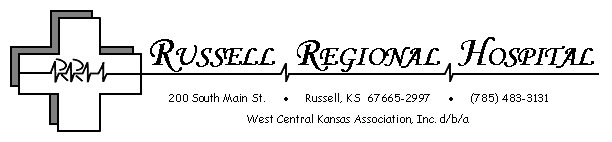 Russell Regional Hospital and Russell Regional Hospital Physicians Clinic Financial Assistance ProgramDear Patient/Guarantor, Thank you for choosing Russell Regional Hospital and Russell Regional Hospital Physicians Clinic for your healthcare needs.  You will find a summary of Russell Regional Hospital and Russell Regional Hospital Physicians Clinic’s Financial Assistance Policy and the Financial Assistance Application.Financial Assistance is available for qualified patients/guarantors to assist in partially, or fully covering medical services provided by Russell Regional Hospital and Russell Regional Hospital Physicians Clinic.  Be sure to complete ALL fields on the Financial Assistance Application. If a section does not apply to you, please do not leave the section blank, but instead write N/A.  Incomplete Financial Assistance Applications will not be accepted and will be returned to the applicant to complete.  Completed Financial Assistance Applications, along with ALL required supporting documents, are to be turned in to the Business Office at Russell Regional Hospital, 200 S. Main St., Russell, KS 67665.A checklist of required documentation to ensure you obtain and turn in all necessary and required documents is located on the last page of the Financial Assistance Application.  If you need assistance completing the application, please contact the Business Office at 785-483-3131.  A financial counselor will be able to assist you in completing the application and will also be able to answer any questions you have about the Financial Assistance Policy.  You will be notified, by letter, if your Financial Assistance Application was approved and the amount that will be provided.  You will also be notified, by letter, if your Financial Assistance Application was denied.Sincerely, Cindy JuryFinancial CounselorRussell Regional HospitalFinancial Assistance Policy SummaryThe Russell Regional Hospital and Russell Regional Hospital Physicians Clinic’s Financial Assistance Program exists to provide eligible patients partially or fully discounted emergent or medically-necessary care.A summary of the Financial Assistance Program can be found online as well.  Please visit https://www.russellhospital.org/  to view the Financial Assistance Program Summary.Patients seeking Financial Assistance must apply for the program, which is summarized below.  Eligible Services – Emergent and/or medically necessary healthcare services provided by Russell Regional Hospital and/or Russell Regional Hospital Physicians Clinic.  Eligible Patients – The Financial Assistance Policy applies to all patients regardless of sex, age, race, religion, national origin, or sexual orientation.   Patients receiving eligible services can apply for financial assistance.  How to Apply Financial Assistance Application may be obtained/completed/submitted as follows:Obtain an application at Russell Regional Hospital and/or Russell Regional Hospital Physicians Clinic’s front desks or by requesting one from the financial counselor at Russell Regional Hospital.Request to have an application mailed to you by calling 785-483-3131 and speaking to the Business Office at Russell Regional Hospital or 785-483-3333 and speaking to the receptionists at Russell Regional Hospital Physicians Clinic.Request to have an application emailed to you.  Contact the Russell Regional Hospital Business Office at 785-483-3131 or Russell Regional Hospital Physicians Clinic at 785-483-3333.Obtain an application by visiting https://www.russellhospital.org/ .Determination of Financial Assistance EligibilityPatients are eligible for financial assistance based on their total household income.  Patients with no insurance, will not be charged more for emergency or other medically necessary care than those who have insurance.  Patients who do not have insurance, but appears they may qualify for Medicaid, must apply for coverage and receive a written denial from Medicaid prior to having their financial assistance application processed.  A copy of Russell Regional Hospital and Russell Regional Hospital Physicians Clinic’s Financial Assistance Policy can be requested by calling the Business Office at 785-483-3131, by requesting one in writing at the address stated above, or by visiting https://www.russellhospital.org/ .Please contact the Russell Regional Hospital Business Office at 785-483-3131, with any questions. Russell Regional Hospital Russell Regional Hospital Physicians ClinicFinancial Assistance Application A complete financial assistance application (including ALL required documentation) must be received at Russell Regional Hospital Business Office within 240 days from the date of your first statement to be eligible. Applicant InformationInclude ALL members of the household: yourself, spouse, significant other, dependents, etc.*If you have more than 4 Dependents, please write their name, relationship and date of birth on a separate piece of paper.*Applicant Social Security Number: ____________________Spouse Social Security Number:   ____________________   IncomeDoes anyone in your household have any of the following resources?  Circle Yes or No for each item.  Complete ALL columns in the chart below.  If Yes is circled, please provide the required documentation.If you or your spouse/significant other are working, fill out the chart below.CURRENT EMPLOYMENT OF SELF, SPOUSE/SIGNIFICANT OTHER AND OTHER INCOME (if applicable)ExpensesAssetsAssets continuedReal EstateOther Assets/InvestmentsHealth InsuranceApplications for Medicaid or KanCare can be found online at https://www.kancare.ks.govInsurance Name: ____________________________________________  ID#___________________________________Subscriber Name: ___________________________________________  Subscriber Date of Birth: __________________Names of covered family members: _____________________________________________________________________________________________________________________________________________________________________Insurance Name: ____________________________________________  ID#___________________________________Subscriber Name: ___________________________________________  Subscriber Date of Birth: __________________Names of covered family members: ______________________________________________________________________________________________________________________________________________________________________________________________________________________________________________________________________*If more room is needed, please attach a separate piece of paper with required information.***Provide copies of ALL CURRENT Insurance Cards**Certification StatementI understand that I assume full responsibility for the accuracy of the statements and information provided on this application.  I understand Russell Regional Hospital will use these statements to determine my eligibility for the Financial Assistance Program.  If any information changes that I reported on this application, it is my responsibility to contact Russell Regional Hospital to report the changes.  I also understand any false statements, documents or concealment of fact may result in the immediate termination of any Financial Assistance granted to me or anyone I have listed on this application.I CERTIFY THAT THE STATEMENTS MADE ON THIS APPLICATION ARE TRUE AND CORRECT TO THE BEST OF MY KNOWLEDGE AND BELIEF.  Each adult listed on this application must sign. ______________________________________________		_______________Signature of Applicant or legal guardian				Date______________________________________________		_______________Signature of Spouse/Significant Other (if applicable)				DateFinancial Assistance Check List____ Complete copy of your most recent Federal Income Tax Return and all schedules (Self Employed)____ Last year’s W-2 forms (If paystubs are not available).____ Copies of the three (3) most recent, consecutive paystubs or a statement from your employer.____ Complete copies of three (3) most recent bank statements (savings, checking, etc.)           INCLUDE ALL PAGES OF YOUR BANK STATEMENTS.____ Copies of unemployment or disability compensation benefits statements (if applicable)____ Copies of pension benefits stubs (if applicable)____ Copies of Social Security Income (if applicable)____ Copy of Food Stamp allocation (if applicable)____ Copy of government assistance notices (if applicable)____ Copy of Medicaid approval or denial letter____ Copies of CURRENT insurance cards for ALL people in the household____ Business tax returns (if applicable)Financial Assistance Applications turned in without required documentation will not be processed.  You will be sent a letter stating your application will not be processed until ALL documentation is received.  NameRelationshipDate of BirthResponsible Party (Self)SELFSpouse or Significant OtherDependent 1Dependent 2Dependent 3Dependent 4Other adults in householdStreet AddressCityStateZip CodeMailing Address (if different from above)Telephone Number(s):Home:_______________________________________Work: _______________________________________Cell or Other:__________________________________Source of IncomeCircle Yes or NoAmountHow often is income received?Provide Required DocumentationTANF – Temporary Assistance for Needy FamiliesYES     NOSupporting DocumentationFood StampsYES     NOSupporting DocumentationSelf-EmploymentYES     NOCurrent Federal Income Tax Return with ALL SchedulesUnemploymentYES     NOSupporting DocumentationWorker’s CompensationYES     NOSupporting DocumentationSocial Security Income (SSI)YES     NOSupporting DocumentationRailroad RetirementYES     NOSupporting DocumentationChild Support - AlimonyYES     NOPrintout from KPCDisability Insurance PaymentsYES     NOSupporting DocumentationOther Pension or CompensationYES     NOSupporting DocumentationMoney from other persons or giftsYES     NOLetter from person money was receivedMilitary Dependency Allotment/AllowanceYES     NOSupporting DocumentationEstates/TrustsYES     NOSupporting DocumentationRental IncomeYES     NOSupporting DocumentationRoyalty IncomeYES     NOLast 3 months check stubsCommissions or lump sum paymentsYES     NOSupporting DocumentationOther (Explain)YES     NOSupporting DocumentationEmployerPay FrequencyWeekly, Bi-Weekly, Semi-Monthly or MonthlyHourly WageHours worked per weekSelf – Primary JobSelf – Secondary JobSpouse/Significant Other Primary JobSpouse/Significant Other Secondary JobOther adult in household – Primary JobOther adult in household – Secondary JobCircle Yes or NoAmountBank NameName(s) of Person(s) on AccountsRequired DocumentationChecking AccountYES   NO3 most recent full bank statementsSavings AccountYES   NO3 most recent full bank statementsConservatorship/TrustYES   NOSupporting DocumentationOtherYES   NOSupporting DocumentationLendersMarket  ValueBalanceMonthly PaymentHome – Own/RentAutomobileAutomobileUtilitiesOther ExpensesCredit Cards/Charge AccountsLast 4 of Account #BalancePaymentBankBank AddressLast 4 of Account #BalanceCheckingSavingsAddressValuePolicyCircle OneCommentsDo you or anyone listed on the application have health insurance?YES     NOIf Yes, provide copies of health insurance card(s).  Please indicate who the subscriber is and the subscriber’s date of birth.Do you or anyone listed on the application have Medicaid or KanCare?YES     NOIf Yes, provide copies of each family member’s cards with Medicaid or KanCare.If No, have you applied for Medicaid?          Were you approved?If Yes, do you have a spenddown?          What is your spenddown amount?YES     NOYES     NOYES     NO$____________If you have applied for Medicaid, provide a copy of the Notice of Decision.If you have a spenddown, please provide a copy of the letter with your spenddown amount.